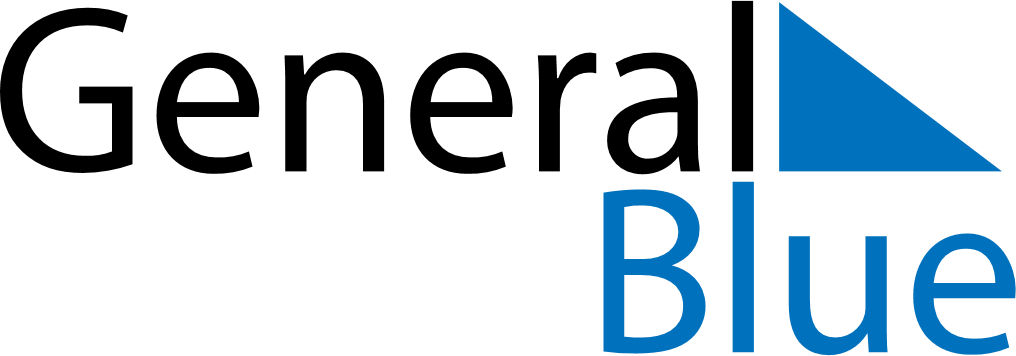 June 2024June 2024June 2024June 2024June 2024June 2024June 2024Aparecida do Taboado, Mato Grosso do Sul, BrazilAparecida do Taboado, Mato Grosso do Sul, BrazilAparecida do Taboado, Mato Grosso do Sul, BrazilAparecida do Taboado, Mato Grosso do Sul, BrazilAparecida do Taboado, Mato Grosso do Sul, BrazilAparecida do Taboado, Mato Grosso do Sul, BrazilAparecida do Taboado, Mato Grosso do Sul, BrazilSundayMondayMondayTuesdayWednesdayThursdayFridaySaturday1Sunrise: 5:52 AMSunset: 4:51 PMDaylight: 10 hours and 59 minutes.23345678Sunrise: 5:52 AMSunset: 4:51 PMDaylight: 10 hours and 59 minutes.Sunrise: 5:53 AMSunset: 4:51 PMDaylight: 10 hours and 58 minutes.Sunrise: 5:53 AMSunset: 4:51 PMDaylight: 10 hours and 58 minutes.Sunrise: 5:53 AMSunset: 4:51 PMDaylight: 10 hours and 58 minutes.Sunrise: 5:54 AMSunset: 4:51 PMDaylight: 10 hours and 57 minutes.Sunrise: 5:54 AMSunset: 4:51 PMDaylight: 10 hours and 57 minutes.Sunrise: 5:54 AMSunset: 4:51 PMDaylight: 10 hours and 57 minutes.Sunrise: 5:55 AMSunset: 4:51 PMDaylight: 10 hours and 56 minutes.910101112131415Sunrise: 5:55 AMSunset: 4:51 PMDaylight: 10 hours and 56 minutes.Sunrise: 5:55 AMSunset: 4:51 PMDaylight: 10 hours and 56 minutes.Sunrise: 5:55 AMSunset: 4:51 PMDaylight: 10 hours and 56 minutes.Sunrise: 5:56 AMSunset: 4:52 PMDaylight: 10 hours and 55 minutes.Sunrise: 5:56 AMSunset: 4:52 PMDaylight: 10 hours and 55 minutes.Sunrise: 5:56 AMSunset: 4:52 PMDaylight: 10 hours and 55 minutes.Sunrise: 5:56 AMSunset: 4:52 PMDaylight: 10 hours and 55 minutes.Sunrise: 5:57 AMSunset: 4:52 PMDaylight: 10 hours and 55 minutes.1617171819202122Sunrise: 5:57 AMSunset: 4:52 PMDaylight: 10 hours and 55 minutes.Sunrise: 5:57 AMSunset: 4:52 PMDaylight: 10 hours and 55 minutes.Sunrise: 5:57 AMSunset: 4:52 PMDaylight: 10 hours and 55 minutes.Sunrise: 5:58 AMSunset: 4:53 PMDaylight: 10 hours and 54 minutes.Sunrise: 5:58 AMSunset: 4:53 PMDaylight: 10 hours and 54 minutes.Sunrise: 5:58 AMSunset: 4:53 PMDaylight: 10 hours and 54 minutes.Sunrise: 5:58 AMSunset: 4:53 PMDaylight: 10 hours and 54 minutes.Sunrise: 5:58 AMSunset: 4:53 PMDaylight: 10 hours and 54 minutes.2324242526272829Sunrise: 5:59 AMSunset: 4:54 PMDaylight: 10 hours and 54 minutes.Sunrise: 5:59 AMSunset: 4:54 PMDaylight: 10 hours and 54 minutes.Sunrise: 5:59 AMSunset: 4:54 PMDaylight: 10 hours and 54 minutes.Sunrise: 5:59 AMSunset: 4:54 PMDaylight: 10 hours and 55 minutes.Sunrise: 5:59 AMSunset: 4:54 PMDaylight: 10 hours and 55 minutes.Sunrise: 5:59 AMSunset: 4:55 PMDaylight: 10 hours and 55 minutes.Sunrise: 5:59 AMSunset: 4:55 PMDaylight: 10 hours and 55 minutes.Sunrise: 6:00 AMSunset: 4:55 PMDaylight: 10 hours and 55 minutes.30Sunrise: 6:00 AMSunset: 4:55 PMDaylight: 10 hours and 55 minutes.